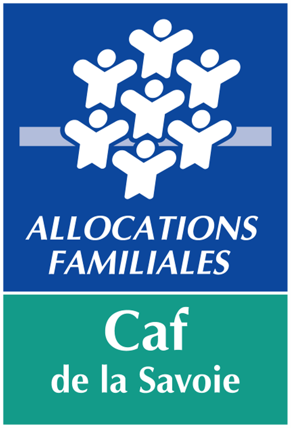 Appel à projets 2019 - 2022
Structures d’animation de la vie socialePrésentation de la structure Nom de la structure : Adresse : 		Téléphone :						Adresse mail :Contacts :Personne référente pour les échanges avec la Caf : Nom et Prénom :Fonction : Téléphone :						Adresse mail :Champ territorial couvert par la structure, nom des communesDate de l’agrément CAF en cours : du  ../../…. au  ../../….1.Volet 1 : accès aux droits « Points Relais Caf »ObjectifsApporter une réponse globale aux besoins des allocataires, renforcer l’accès aux droits, simplifier les démarchesAdapter la relation de service aux allocataires, à leur diversité et à l’accroissement de la demande socialeVolet 1 niveau 1Qu’est-ce que le niveau 1 ?Prise de rendez-vousInformation générale sur les droits et démarches en ligneAide à la consultation des sites caf.fr, mon-enfant.fr…Aide au téléchargement d’un dossier, explication sur la complétude et l’envoiCe que la structure met en placeUn ordinateur accessible à tout public avec accès internet et le caf.frUne/des personne(s) référente(s) assurant la fonction accueilLes financements cumulatifs maximum1€/allocataire résidant dans la zone d’influence de la structureMajoration de 3€/allocataire vivant sous le seuil de bas revenu+500€ pour la mise en place du serviceBonification de 500€ si la structure est à plus de 20min d’un point Caf (siège ou permanence administrative)Bonification de 1 000€ si la structure est à plus de 30 min d’un point Caf+4000€ pour la valorisation de la fonction accueil et des réponses de 1er niveauProfessionnel référent :Nom :Fonction :Formation professionnelle :Nombre d’heures hebdomadaires dédiées à l’accueil :Volet 1 niveau 2A compter du 22 octobre 2021, la Branche Famille ouvre à ses usagers la possibilité de prendre des rendez-vous en Visio, directement depuis le site caf.fr. Cette modalité s’ajoute aux rendez-vous physiques et téléphoniques. De ce fait, Visio-contact Partenaires est désactivé : les Points-relais Caf n’auront plus la possibilité de prendre rendez-vous pour le compte d’allocataires pas ou peu autonomes et sur des plages réservées, sur cet applicatif Visio-contact. Des raisons techniques mais aussi de lisibilité des canaux de communication ont guidé ce choix.  Vous aurez toutefois la possibilité d’accompagner les allocataires dans leur prise de rendez-vous sur le caf.fr, seul et unique outil de prise de rendez-vous désormais.Afin de soutenir les structures engagées dans le Volet 1 niveau 2, les administrateurs de la Caf de la Savoie, lors de la Commission des Politiques Sociales du 16 décembre 2021, ont décidé de maintenir les financements en l’état pour 2021 et d’intégrer ces financements dans le volet 1 niveau 1 pour 2022.2.Volet 2 : l’alimentation en famille ObjectifsFavoriser l’accès au droit fondamental d’une alimentation saine et équilibréeRenforcer les liens familiaux et les solidarités dans une démarche d’universalitéDévelopper les initiatives citoyennes dans un partenariat de proximitéSoutenir les familles précarisées dans l’accès à l’alimentation en lien avec les conseillères en économie sociale et familiale de la CafCe que la structure met en placeDes temps collectifs où les familles s’impliquent et participent activementUn partenariat actif entre production, transformation et consommationUne veille sur l’accessibilité des familles en lien avec l’alimentationLes financements cumulatifsFinancement de fonctionnement : 2 500€ forfaitaire+Financement à l’investissement : 20 000€ maximum, 80% maximum du montant des dépenses (sur dossier de demande spécifique liée à l’aménagement d’un espace cuisine)Professionnel référent :Nom :Fonction :Formation professionnelle :Merci de remplir 1 fiche par action3.Volet 3 : Accès aux vacances en famille et Bien Vivre EsembleAxe 1 : Accompagnement des familles dans leur projet vacancesObjectifsSoutenir la fonction parentale (ouverture aux parents non-gardiens)Accompagner les familles dans leur projet vacancesVerbaliser les difficultés rencontrées et en trouver les causesPrendre conscience de leurs compétences et en développer de nouvellesRompre l'isolement et créer du lien socialTendre vers une autonomie d’actionQu’est-ce que l’accompagnement des familles dans leur projet vacances ?Un accompagnement collectif (et individuel si nécessaire) des familles au départ en vacancesCe que la structure met en placeDes temps collectifs (et individuel si nécessaire) où les familles s’impliquent et participent activementUn réseau partenarial parentalité (REAAP, partenariat local…)Un mode de valorisation et de retour d’expériences des famillesLes financementsValorisation de l’accompagnement à hauteur de 250€/famillePlafond de participation Caf : axe 1 + axe 2 de 5 000€Professionnel référent :Nom :Fonction :Formation professionnelle :Axe 2 : Bien vivre ensemble après la crise sanitaireObjectifsAccompagner les familles et les habitants autour du « bien vivre ensemble » ou « comment bien revivre ensemble » après la crise sanitaireRenouer le lien en dehors du cercle familialRefaire collectifCréer ou recréer du lien, une atmosphère apaisée après ces mois de confinementQu’est-ce que l’accompagnement au Bien Vivre Ensemble ?Un accompagnement individuel et/ou collectif des familles et des habitantsUn espace de parole, d’échanges et de médiation pour tousCe que la structure met en placeDes temps collectifs (et individuel si nécessaire) où les familles s’impliquent et participent activementUn accompagnement spécifique avec un prestataire extérieur (psychologue…)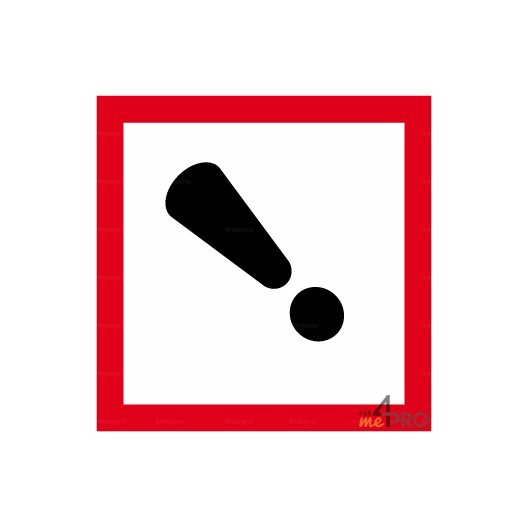 Les financementsPrise en charge des frais d’accompagnement par un prestataire extérieur sur facture (à joindre au bilan 2020)Plafond de participation Caf : axe 1 + axe 2 de 5 000€Professionnel référent :Nom :Fonction :Formation professionnelle :Informations importantes financements cumulatifs axe 1 et axe 2Axe 1 - Accompagnement des familles dans leur projet vacances : valorisation de l’accompagnement à hauteur de 250€/familleET/OUAxe 2 - Bien Vivre Ensemble : Prise en charge des frais d’accompagnement par un prestataire extérieur sur facture (à joindre au bilan 2020)Axe 3 : Séjours vacances en familleObjectifsProposer des séjours de vacances adaptés aux familles du territoire (ouverture aux parents non gardiens)Faciliter le départ en vacances des familles dans un cadre collectif et/ou individuelQu’est-ce que les séjours vacances en famille ?Un séjour de 2 à 7 nuits (départ collectif ou individuel)Ce que la structure met en placeDes séjours adaptés (durée et lieu) aux besoins et attentes des familles du territoireLes financementsFinancement des séjours organisés par la structure (activités, transport, hébergement)Séjours de 2 à 7 nuits : plafond de 70€/nuit/famille (plafond de 490€/famille)Professionnel référent :Nom :Fonction :Formation professionnelle :3. Engagement 2022Nom de la structure :Adresse :Contact :Je soussigné………………………, en qualité de ………………………., engage la structure à mettre en place les actions suivantes pour l’année 2022 : Volet 1 : niveau 1* Volet 2*Les actions à réaliser : ---Volet 3 Axe 1 : accompagnement des familles au départ en vacances et séjours*L’accompagnement envisagé :  Axe 2 : accompagnement des familles et des habitants au « Bien Vivre Ensemble » *Actions envisagées : Type de prestataire envisagé : Axe 3 : séjours vacances en famille*Les séjours envisagés (dates et durée) :* Cocher la case correspondanteSignatureLieu (description de l’espace au sein de la structure)Jours et heures d’accueilNombre d’ordinateurs en libre-serviceBesoins et attentes identifiés des usagersMise en œuvre de l’accueilPartenariats identifiés (autre que Caf)Nom de l’action :Besoins repérésObjectifsRésultats/impacts attendusDescription de l’actionDescription de l’actionPériodicitéFormeIndividuelle et/ou collectiveImplication des familles*Cochez la/les cases Bénéficient de l’actionParticipent à l’élaborationParticipent à la réalisation et à l’animation de l’actionParticipent à l’évaluation de l’actionAutre :…………………………………CommentairesNoms des partenaires éventuelsBesoins repérésObjectifsRésultats/impacts attendusContenu de l’accompagnementContenu de l’accompagnementForme d’accompagnementIndividuelle et/ou collectiveImplication des famillesMode de valorisation et de retour d’expériences des famillesNoms des partenaires éventuelsBesoins repérésObjectifsRésultats/impacts attendusContenu de l’accompagnementContenu de l’accompagnementForme d’accompagnementIndividuelle et/ou collectiveType de prestataire souhaité(Psychologue…)Noms des partenaires éventuelsBesoins et attentes repérésForme de départ en vacancesIndividuelle et/ou collectiveImplication des famillesDurée des séjours envisagésNombre potentiel de familles Mode de valorisation et de retour d’expériences des famillesPartenariats éventuels